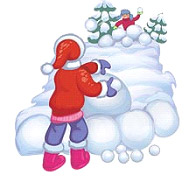 СНЕЖНАЯ КРЕПОСТЬСегодня выпал мокрый снег, так почему бы не построить вместе с малышом снежную крепость? Скажите, что он должен скатывать Вы будете помогать ему выкладывать стены. Крепость может быть круглой и квадратной, с несколькими помещениями, с башнями, лестницами и бойницами. Не обязательно закончить строительство за один день. Хорошо, если к работе подключатся другие ребятишки. Крепость готова? Теперь можно брать ее штурмом. Готовьте снежки! 